关于组织参加2023年加拿大服装纺织品采购展的通知各区县商务局、南太湖新区经发局：为落实省、市“两稳一促”攻坚专项行动的工作要求，结合湖州外贸企业开拓国际市场的实际需求,鼓励帮助有条件的企业出海抢订单，我市将联合湖州远达会展有限公司组织企业参加2023年加拿大服装纺织品采购展。现将有关工作要求通知如下:一、展会概况1.名称：2023年加拿大服装纺织品采购展（ATS Canada）2.时间：2023年8月21-23日3.地点：加拿大•多伦多会议中心二、展会信息加拿大服装纺织品采购展ATSC是加拿大境内唯一的专业纺织服装类国际性展会，是加拿大业界首选的专业采购展会，由中国、美国、加拿大国际团队负责运营，拥有北美地区权威的大量专业采购商数据资源，与加拿大境内众多专业机构有密切合作的关系。截止目前，展会已经成功举办7届，在北美业界积攒了较高的人气，产生了巨大的影响，是进入加拿大市场的绝佳平台。三、展品范围1、服装：工时尚女装、健身休闲服、户外服装、冬季保暖服装、运动服、球迷装、制服类（尤其是安保、医护、工程类功能性服装）、婴童装、牛仔服、渔猎服；2、面料：时尚面料、功能性面料、牛仔布；3、家纺服饰配件区：床上用品、卫浴毛巾、沙发靠垫套、桌布、窗帘布；帽子、手套、丝巾、领带、袜子、包袋、旅行箱等；拉链、纽扣、蕾丝、服饰标签；4、鞋类：时尚男女鞋、运动休闲鞋、户外登山鞋、冬季保暖鞋、雨鞋等。四、收费标准1．摊位费：42000元／9平米标摊，已列入2023年湖州市重点组织类境外国际性展会，将根据外贸扶持政策，补助市本级企业100%展位费，各县参照执行。2．展览服务费：2000元／每单位;双开口费：2000元/个展品运费、增租费：另行通知。报名事项请各区县商务局、南太湖新区经发局极发动，认真组织优秀外贸企业参加，于4月1日前将参展合同（见附件1）填好盖章后发送至湖州远达会展有限公司。六、联系方式湖州市商务局外贸处    沈威楠电话：0572-2103615、13735145695湖州远达会展有限公司   沈小姐电 话：0572－2101992、211612613819249525、17357276559 传 真：0572－2101992E-mail：hzydce@163.com附件： 2023年加拿大服装纺织品采购展参展合同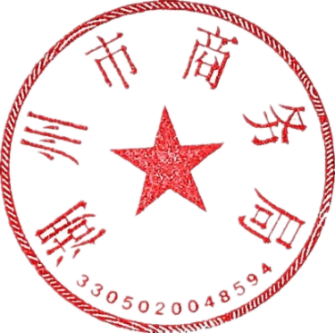 湖州市商务局 2023年1月9日附件      企业参展申请表（参展合同）参展单位：                                        组团单位：湖州远达会展有限公司（盖章处）                                              （盖章处）负 责 人：                                        负 责 人：日    期：                                        日    期：展览会名称2023年加拿大服装纺织品采购展2023年加拿大服装纺织品采购展2023年加拿大服装纺织品采购展2023年加拿大服装纺织品采购展2023年加拿大服装纺织品采购展2023年加拿大服装纺织品采购展2023年加拿大服装纺织品采购展2023年加拿大服装纺织品采购展2023年加拿大服装纺织品采购展展览会时间2023年8月21-23日2023年8月21-23日2023年8月21-23日2023年8月21-23日2023年8月21-23日地点加拿大·多伦多加拿大·多伦多加拿大·多伦多申 请 面 积标摊   个（开口：口单开，口双开）标摊   个（开口：口单开，口双开）标摊   个（开口：口单开，口双开）标摊   个（开口：口单开，口双开）标摊   个（开口：口单开，口双开）标摊   个（开口：口单开，口双开）标摊   个（开口：口单开，口双开）标摊   个（开口：口单开，口双开）标摊   个（开口：口单开，口双开）参展单位名称中文：中文：中文：中文：中文：中文：中文：中文：中文：参展单位名称英文：英文：英文：英文：英文：英文：英文：英文：英文：参展单位地址中文：中文：中文：中文：中文：中文：中文：中文：中文：参展单位地址英文：英文：英文：英文：英文：英文：英文：英文：英文：展 品 类 型中文：中文：中文：中文：中文：中文：中文：中文：中文：展 品 类 型英文：英文：英文：英文：英文：英文：英文：英文：英文：联 系 方 式联系人电 话电 话传真联 系 方 式手  机E-mailE-mail网址参 展 人 数        _____人        _____人        _____人报名费报名费报名费2000元/公司2000元/公司2000元/公司参展条款：在双方充分了解展会信息的基础上，组团单位与参展企业在自愿、平等互利的基础上签订此参展申请表；以上表格所填写的内容将被用于申报批文、制作楣板、登录会刊等工作，请认真如实填写；参展企业须遵守展会的有关规定：如不得提早撤展、不得乱扔废物或样品在摊位内、不得损坏展场有关设施等，如因违规而造成的相关责任和损失，将由参展企业自行承担；参展企业须保证展出展品与技术的合法性，保证不存在任何知识产权纠纷问题，并保证所有提交资料的真实、准确、合法；若因参展企业自身原因发生侵犯他人知识产权的问题，所引起的法律纠纷与组团单位无关；为保证顺利参展，参展企业须配合组团单位所要求的截止日期之前，完成各项展务工作； 有关参展费用问题请详见组团单位《收费标准》，如有不明之处请于申请参展之前向组团单位了解清楚。参展企业必须按时、按标准缴纳各种费用。参展申请经组团单位确认后的5个工作日内，申请企业需按组团单位发出的收款通知书缴纳展位费及组织服务费作为参展定金，以确保参展工作的顺利进行。如参展企业未按时交齐所有款项，将被视为自动放弃参展处理，组团单位保留处理摊位的权力，已缴款项恕不退还。企业的参展申请一经确认，未经组团单位同意不得退展、不得更改，组委会保留对场馆展位统一调配的权力。展位配置按组委会标准统一配置。展会组委会具有根据展会提供面积情况保留对申请面积作调整的权力；在参展企业遵守《运输指南》有关规定的情况下，组团单位有责任保证展品运输的安全、准时。对于展品联运过程中丢失的展品，组团单位按规定给予赔偿；但由于不可抗力因素（如疫情、自然灾害、罢工、战争等）引起的样品延误、丢失，组团单位免除此责任。组团单位有权拒运超时集中、包装不良或来路不明的样品；原则上要求参展人员随团活动（除特别展览会及摊位紧张展览会）不得擅自离团，如参展人员确实因特殊情况展后不能随团，其人员在外停留期间的有关活动、保险、人身及财产安全问题自行负责，与组团单位无关。组团单位与参展单位之间达成的此合同，经双方签字盖章生效(此表传真件、复印件与原件具有同等的法律效力)。参展条款：在双方充分了解展会信息的基础上，组团单位与参展企业在自愿、平等互利的基础上签订此参展申请表；以上表格所填写的内容将被用于申报批文、制作楣板、登录会刊等工作，请认真如实填写；参展企业须遵守展会的有关规定：如不得提早撤展、不得乱扔废物或样品在摊位内、不得损坏展场有关设施等，如因违规而造成的相关责任和损失，将由参展企业自行承担；参展企业须保证展出展品与技术的合法性，保证不存在任何知识产权纠纷问题，并保证所有提交资料的真实、准确、合法；若因参展企业自身原因发生侵犯他人知识产权的问题，所引起的法律纠纷与组团单位无关；为保证顺利参展，参展企业须配合组团单位所要求的截止日期之前，完成各项展务工作； 有关参展费用问题请详见组团单位《收费标准》，如有不明之处请于申请参展之前向组团单位了解清楚。参展企业必须按时、按标准缴纳各种费用。参展申请经组团单位确认后的5个工作日内，申请企业需按组团单位发出的收款通知书缴纳展位费及组织服务费作为参展定金，以确保参展工作的顺利进行。如参展企业未按时交齐所有款项，将被视为自动放弃参展处理，组团单位保留处理摊位的权力，已缴款项恕不退还。企业的参展申请一经确认，未经组团单位同意不得退展、不得更改，组委会保留对场馆展位统一调配的权力。展位配置按组委会标准统一配置。展会组委会具有根据展会提供面积情况保留对申请面积作调整的权力；在参展企业遵守《运输指南》有关规定的情况下，组团单位有责任保证展品运输的安全、准时。对于展品联运过程中丢失的展品，组团单位按规定给予赔偿；但由于不可抗力因素（如疫情、自然灾害、罢工、战争等）引起的样品延误、丢失，组团单位免除此责任。组团单位有权拒运超时集中、包装不良或来路不明的样品；原则上要求参展人员随团活动（除特别展览会及摊位紧张展览会）不得擅自离团，如参展人员确实因特殊情况展后不能随团，其人员在外停留期间的有关活动、保险、人身及财产安全问题自行负责，与组团单位无关。组团单位与参展单位之间达成的此合同，经双方签字盖章生效(此表传真件、复印件与原件具有同等的法律效力)。参展条款：在双方充分了解展会信息的基础上，组团单位与参展企业在自愿、平等互利的基础上签订此参展申请表；以上表格所填写的内容将被用于申报批文、制作楣板、登录会刊等工作，请认真如实填写；参展企业须遵守展会的有关规定：如不得提早撤展、不得乱扔废物或样品在摊位内、不得损坏展场有关设施等，如因违规而造成的相关责任和损失，将由参展企业自行承担；参展企业须保证展出展品与技术的合法性，保证不存在任何知识产权纠纷问题，并保证所有提交资料的真实、准确、合法；若因参展企业自身原因发生侵犯他人知识产权的问题，所引起的法律纠纷与组团单位无关；为保证顺利参展，参展企业须配合组团单位所要求的截止日期之前，完成各项展务工作； 有关参展费用问题请详见组团单位《收费标准》，如有不明之处请于申请参展之前向组团单位了解清楚。参展企业必须按时、按标准缴纳各种费用。参展申请经组团单位确认后的5个工作日内，申请企业需按组团单位发出的收款通知书缴纳展位费及组织服务费作为参展定金，以确保参展工作的顺利进行。如参展企业未按时交齐所有款项，将被视为自动放弃参展处理，组团单位保留处理摊位的权力，已缴款项恕不退还。企业的参展申请一经确认，未经组团单位同意不得退展、不得更改，组委会保留对场馆展位统一调配的权力。展位配置按组委会标准统一配置。展会组委会具有根据展会提供面积情况保留对申请面积作调整的权力；在参展企业遵守《运输指南》有关规定的情况下，组团单位有责任保证展品运输的安全、准时。对于展品联运过程中丢失的展品，组团单位按规定给予赔偿；但由于不可抗力因素（如疫情、自然灾害、罢工、战争等）引起的样品延误、丢失，组团单位免除此责任。组团单位有权拒运超时集中、包装不良或来路不明的样品；原则上要求参展人员随团活动（除特别展览会及摊位紧张展览会）不得擅自离团，如参展人员确实因特殊情况展后不能随团，其人员在外停留期间的有关活动、保险、人身及财产安全问题自行负责，与组团单位无关。组团单位与参展单位之间达成的此合同，经双方签字盖章生效(此表传真件、复印件与原件具有同等的法律效力)。参展条款：在双方充分了解展会信息的基础上，组团单位与参展企业在自愿、平等互利的基础上签订此参展申请表；以上表格所填写的内容将被用于申报批文、制作楣板、登录会刊等工作，请认真如实填写；参展企业须遵守展会的有关规定：如不得提早撤展、不得乱扔废物或样品在摊位内、不得损坏展场有关设施等，如因违规而造成的相关责任和损失，将由参展企业自行承担；参展企业须保证展出展品与技术的合法性，保证不存在任何知识产权纠纷问题，并保证所有提交资料的真实、准确、合法；若因参展企业自身原因发生侵犯他人知识产权的问题，所引起的法律纠纷与组团单位无关；为保证顺利参展，参展企业须配合组团单位所要求的截止日期之前，完成各项展务工作； 有关参展费用问题请详见组团单位《收费标准》，如有不明之处请于申请参展之前向组团单位了解清楚。参展企业必须按时、按标准缴纳各种费用。参展申请经组团单位确认后的5个工作日内，申请企业需按组团单位发出的收款通知书缴纳展位费及组织服务费作为参展定金，以确保参展工作的顺利进行。如参展企业未按时交齐所有款项，将被视为自动放弃参展处理，组团单位保留处理摊位的权力，已缴款项恕不退还。企业的参展申请一经确认，未经组团单位同意不得退展、不得更改，组委会保留对场馆展位统一调配的权力。展位配置按组委会标准统一配置。展会组委会具有根据展会提供面积情况保留对申请面积作调整的权力；在参展企业遵守《运输指南》有关规定的情况下，组团单位有责任保证展品运输的安全、准时。对于展品联运过程中丢失的展品，组团单位按规定给予赔偿；但由于不可抗力因素（如疫情、自然灾害、罢工、战争等）引起的样品延误、丢失，组团单位免除此责任。组团单位有权拒运超时集中、包装不良或来路不明的样品；原则上要求参展人员随团活动（除特别展览会及摊位紧张展览会）不得擅自离团，如参展人员确实因特殊情况展后不能随团，其人员在外停留期间的有关活动、保险、人身及财产安全问题自行负责，与组团单位无关。组团单位与参展单位之间达成的此合同，经双方签字盖章生效(此表传真件、复印件与原件具有同等的法律效力)。参展条款：在双方充分了解展会信息的基础上，组团单位与参展企业在自愿、平等互利的基础上签订此参展申请表；以上表格所填写的内容将被用于申报批文、制作楣板、登录会刊等工作，请认真如实填写；参展企业须遵守展会的有关规定：如不得提早撤展、不得乱扔废物或样品在摊位内、不得损坏展场有关设施等，如因违规而造成的相关责任和损失，将由参展企业自行承担；参展企业须保证展出展品与技术的合法性，保证不存在任何知识产权纠纷问题，并保证所有提交资料的真实、准确、合法；若因参展企业自身原因发生侵犯他人知识产权的问题，所引起的法律纠纷与组团单位无关；为保证顺利参展，参展企业须配合组团单位所要求的截止日期之前，完成各项展务工作； 有关参展费用问题请详见组团单位《收费标准》，如有不明之处请于申请参展之前向组团单位了解清楚。参展企业必须按时、按标准缴纳各种费用。参展申请经组团单位确认后的5个工作日内，申请企业需按组团单位发出的收款通知书缴纳展位费及组织服务费作为参展定金，以确保参展工作的顺利进行。如参展企业未按时交齐所有款项，将被视为自动放弃参展处理，组团单位保留处理摊位的权力，已缴款项恕不退还。企业的参展申请一经确认，未经组团单位同意不得退展、不得更改，组委会保留对场馆展位统一调配的权力。展位配置按组委会标准统一配置。展会组委会具有根据展会提供面积情况保留对申请面积作调整的权力；在参展企业遵守《运输指南》有关规定的情况下，组团单位有责任保证展品运输的安全、准时。对于展品联运过程中丢失的展品，组团单位按规定给予赔偿；但由于不可抗力因素（如疫情、自然灾害、罢工、战争等）引起的样品延误、丢失，组团单位免除此责任。组团单位有权拒运超时集中、包装不良或来路不明的样品；原则上要求参展人员随团活动（除特别展览会及摊位紧张展览会）不得擅自离团，如参展人员确实因特殊情况展后不能随团，其人员在外停留期间的有关活动、保险、人身及财产安全问题自行负责，与组团单位无关。组团单位与参展单位之间达成的此合同，经双方签字盖章生效(此表传真件、复印件与原件具有同等的法律效力)。参展条款：在双方充分了解展会信息的基础上，组团单位与参展企业在自愿、平等互利的基础上签订此参展申请表；以上表格所填写的内容将被用于申报批文、制作楣板、登录会刊等工作，请认真如实填写；参展企业须遵守展会的有关规定：如不得提早撤展、不得乱扔废物或样品在摊位内、不得损坏展场有关设施等，如因违规而造成的相关责任和损失，将由参展企业自行承担；参展企业须保证展出展品与技术的合法性，保证不存在任何知识产权纠纷问题，并保证所有提交资料的真实、准确、合法；若因参展企业自身原因发生侵犯他人知识产权的问题，所引起的法律纠纷与组团单位无关；为保证顺利参展，参展企业须配合组团单位所要求的截止日期之前，完成各项展务工作； 有关参展费用问题请详见组团单位《收费标准》，如有不明之处请于申请参展之前向组团单位了解清楚。参展企业必须按时、按标准缴纳各种费用。参展申请经组团单位确认后的5个工作日内，申请企业需按组团单位发出的收款通知书缴纳展位费及组织服务费作为参展定金，以确保参展工作的顺利进行。如参展企业未按时交齐所有款项，将被视为自动放弃参展处理，组团单位保留处理摊位的权力，已缴款项恕不退还。企业的参展申请一经确认，未经组团单位同意不得退展、不得更改，组委会保留对场馆展位统一调配的权力。展位配置按组委会标准统一配置。展会组委会具有根据展会提供面积情况保留对申请面积作调整的权力；在参展企业遵守《运输指南》有关规定的情况下，组团单位有责任保证展品运输的安全、准时。对于展品联运过程中丢失的展品，组团单位按规定给予赔偿；但由于不可抗力因素（如疫情、自然灾害、罢工、战争等）引起的样品延误、丢失，组团单位免除此责任。组团单位有权拒运超时集中、包装不良或来路不明的样品；原则上要求参展人员随团活动（除特别展览会及摊位紧张展览会）不得擅自离团，如参展人员确实因特殊情况展后不能随团，其人员在外停留期间的有关活动、保险、人身及财产安全问题自行负责，与组团单位无关。组团单位与参展单位之间达成的此合同，经双方签字盖章生效(此表传真件、复印件与原件具有同等的法律效力)。参展条款：在双方充分了解展会信息的基础上，组团单位与参展企业在自愿、平等互利的基础上签订此参展申请表；以上表格所填写的内容将被用于申报批文、制作楣板、登录会刊等工作，请认真如实填写；参展企业须遵守展会的有关规定：如不得提早撤展、不得乱扔废物或样品在摊位内、不得损坏展场有关设施等，如因违规而造成的相关责任和损失，将由参展企业自行承担；参展企业须保证展出展品与技术的合法性，保证不存在任何知识产权纠纷问题，并保证所有提交资料的真实、准确、合法；若因参展企业自身原因发生侵犯他人知识产权的问题，所引起的法律纠纷与组团单位无关；为保证顺利参展，参展企业须配合组团单位所要求的截止日期之前，完成各项展务工作； 有关参展费用问题请详见组团单位《收费标准》，如有不明之处请于申请参展之前向组团单位了解清楚。参展企业必须按时、按标准缴纳各种费用。参展申请经组团单位确认后的5个工作日内，申请企业需按组团单位发出的收款通知书缴纳展位费及组织服务费作为参展定金，以确保参展工作的顺利进行。如参展企业未按时交齐所有款项，将被视为自动放弃参展处理，组团单位保留处理摊位的权力，已缴款项恕不退还。企业的参展申请一经确认，未经组团单位同意不得退展、不得更改，组委会保留对场馆展位统一调配的权力。展位配置按组委会标准统一配置。展会组委会具有根据展会提供面积情况保留对申请面积作调整的权力；在参展企业遵守《运输指南》有关规定的情况下，组团单位有责任保证展品运输的安全、准时。对于展品联运过程中丢失的展品，组团单位按规定给予赔偿；但由于不可抗力因素（如疫情、自然灾害、罢工、战争等）引起的样品延误、丢失，组团单位免除此责任。组团单位有权拒运超时集中、包装不良或来路不明的样品；原则上要求参展人员随团活动（除特别展览会及摊位紧张展览会）不得擅自离团，如参展人员确实因特殊情况展后不能随团，其人员在外停留期间的有关活动、保险、人身及财产安全问题自行负责，与组团单位无关。组团单位与参展单位之间达成的此合同，经双方签字盖章生效(此表传真件、复印件与原件具有同等的法律效力)。参展条款：在双方充分了解展会信息的基础上，组团单位与参展企业在自愿、平等互利的基础上签订此参展申请表；以上表格所填写的内容将被用于申报批文、制作楣板、登录会刊等工作，请认真如实填写；参展企业须遵守展会的有关规定：如不得提早撤展、不得乱扔废物或样品在摊位内、不得损坏展场有关设施等，如因违规而造成的相关责任和损失，将由参展企业自行承担；参展企业须保证展出展品与技术的合法性，保证不存在任何知识产权纠纷问题，并保证所有提交资料的真实、准确、合法；若因参展企业自身原因发生侵犯他人知识产权的问题，所引起的法律纠纷与组团单位无关；为保证顺利参展，参展企业须配合组团单位所要求的截止日期之前，完成各项展务工作； 有关参展费用问题请详见组团单位《收费标准》，如有不明之处请于申请参展之前向组团单位了解清楚。参展企业必须按时、按标准缴纳各种费用。参展申请经组团单位确认后的5个工作日内，申请企业需按组团单位发出的收款通知书缴纳展位费及组织服务费作为参展定金，以确保参展工作的顺利进行。如参展企业未按时交齐所有款项，将被视为自动放弃参展处理，组团单位保留处理摊位的权力，已缴款项恕不退还。企业的参展申请一经确认，未经组团单位同意不得退展、不得更改，组委会保留对场馆展位统一调配的权力。展位配置按组委会标准统一配置。展会组委会具有根据展会提供面积情况保留对申请面积作调整的权力；在参展企业遵守《运输指南》有关规定的情况下，组团单位有责任保证展品运输的安全、准时。对于展品联运过程中丢失的展品，组团单位按规定给予赔偿；但由于不可抗力因素（如疫情、自然灾害、罢工、战争等）引起的样品延误、丢失，组团单位免除此责任。组团单位有权拒运超时集中、包装不良或来路不明的样品；原则上要求参展人员随团活动（除特别展览会及摊位紧张展览会）不得擅自离团，如参展人员确实因特殊情况展后不能随团，其人员在外停留期间的有关活动、保险、人身及财产安全问题自行负责，与组团单位无关。组团单位与参展单位之间达成的此合同，经双方签字盖章生效(此表传真件、复印件与原件具有同等的法律效力)。参展条款：在双方充分了解展会信息的基础上，组团单位与参展企业在自愿、平等互利的基础上签订此参展申请表；以上表格所填写的内容将被用于申报批文、制作楣板、登录会刊等工作，请认真如实填写；参展企业须遵守展会的有关规定：如不得提早撤展、不得乱扔废物或样品在摊位内、不得损坏展场有关设施等，如因违规而造成的相关责任和损失，将由参展企业自行承担；参展企业须保证展出展品与技术的合法性，保证不存在任何知识产权纠纷问题，并保证所有提交资料的真实、准确、合法；若因参展企业自身原因发生侵犯他人知识产权的问题，所引起的法律纠纷与组团单位无关；为保证顺利参展，参展企业须配合组团单位所要求的截止日期之前，完成各项展务工作； 有关参展费用问题请详见组团单位《收费标准》，如有不明之处请于申请参展之前向组团单位了解清楚。参展企业必须按时、按标准缴纳各种费用。参展申请经组团单位确认后的5个工作日内，申请企业需按组团单位发出的收款通知书缴纳展位费及组织服务费作为参展定金，以确保参展工作的顺利进行。如参展企业未按时交齐所有款项，将被视为自动放弃参展处理，组团单位保留处理摊位的权力，已缴款项恕不退还。企业的参展申请一经确认，未经组团单位同意不得退展、不得更改，组委会保留对场馆展位统一调配的权力。展位配置按组委会标准统一配置。展会组委会具有根据展会提供面积情况保留对申请面积作调整的权力；在参展企业遵守《运输指南》有关规定的情况下，组团单位有责任保证展品运输的安全、准时。对于展品联运过程中丢失的展品，组团单位按规定给予赔偿；但由于不可抗力因素（如疫情、自然灾害、罢工、战争等）引起的样品延误、丢失，组团单位免除此责任。组团单位有权拒运超时集中、包装不良或来路不明的样品；原则上要求参展人员随团活动（除特别展览会及摊位紧张展览会）不得擅自离团，如参展人员确实因特殊情况展后不能随团，其人员在外停留期间的有关活动、保险、人身及财产安全问题自行负责，与组团单位无关。组团单位与参展单位之间达成的此合同，经双方签字盖章生效(此表传真件、复印件与原件具有同等的法律效力)。参展条款：在双方充分了解展会信息的基础上，组团单位与参展企业在自愿、平等互利的基础上签订此参展申请表；以上表格所填写的内容将被用于申报批文、制作楣板、登录会刊等工作，请认真如实填写；参展企业须遵守展会的有关规定：如不得提早撤展、不得乱扔废物或样品在摊位内、不得损坏展场有关设施等，如因违规而造成的相关责任和损失，将由参展企业自行承担；参展企业须保证展出展品与技术的合法性，保证不存在任何知识产权纠纷问题，并保证所有提交资料的真实、准确、合法；若因参展企业自身原因发生侵犯他人知识产权的问题，所引起的法律纠纷与组团单位无关；为保证顺利参展，参展企业须配合组团单位所要求的截止日期之前，完成各项展务工作； 有关参展费用问题请详见组团单位《收费标准》，如有不明之处请于申请参展之前向组团单位了解清楚。参展企业必须按时、按标准缴纳各种费用。参展申请经组团单位确认后的5个工作日内，申请企业需按组团单位发出的收款通知书缴纳展位费及组织服务费作为参展定金，以确保参展工作的顺利进行。如参展企业未按时交齐所有款项，将被视为自动放弃参展处理，组团单位保留处理摊位的权力，已缴款项恕不退还。企业的参展申请一经确认，未经组团单位同意不得退展、不得更改，组委会保留对场馆展位统一调配的权力。展位配置按组委会标准统一配置。展会组委会具有根据展会提供面积情况保留对申请面积作调整的权力；在参展企业遵守《运输指南》有关规定的情况下，组团单位有责任保证展品运输的安全、准时。对于展品联运过程中丢失的展品，组团单位按规定给予赔偿；但由于不可抗力因素（如疫情、自然灾害、罢工、战争等）引起的样品延误、丢失，组团单位免除此责任。组团单位有权拒运超时集中、包装不良或来路不明的样品；原则上要求参展人员随团活动（除特别展览会及摊位紧张展览会）不得擅自离团，如参展人员确实因特殊情况展后不能随团，其人员在外停留期间的有关活动、保险、人身及财产安全问题自行负责，与组团单位无关。组团单位与参展单位之间达成的此合同，经双方签字盖章生效(此表传真件、复印件与原件具有同等的法律效力)。